E.M.E.F “PROFESSORA CLÉLIA MACHADO DE FREITAS”PERIODO DE 01/03 A 05/03 DE 2020 DISCIPLINA: Português e Matemática.PROFESSOR(A): Maria Helena.ALUNO(A):_______________2º ano A.01/03/2021Acessar o vídeo no YOUTUBE para assistir as aulas da semana de 01 a 05 de março de 2021 da Professora Maria Helena. https://www.youtube.com/watch?v=NtQeZBsLO1ASegunda-feiraPortuguês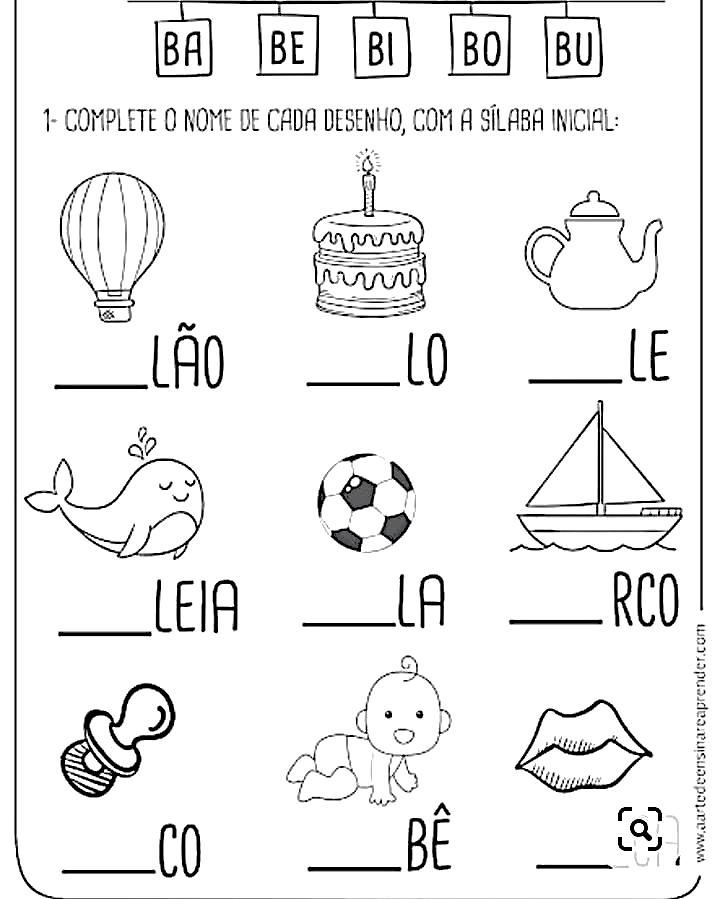 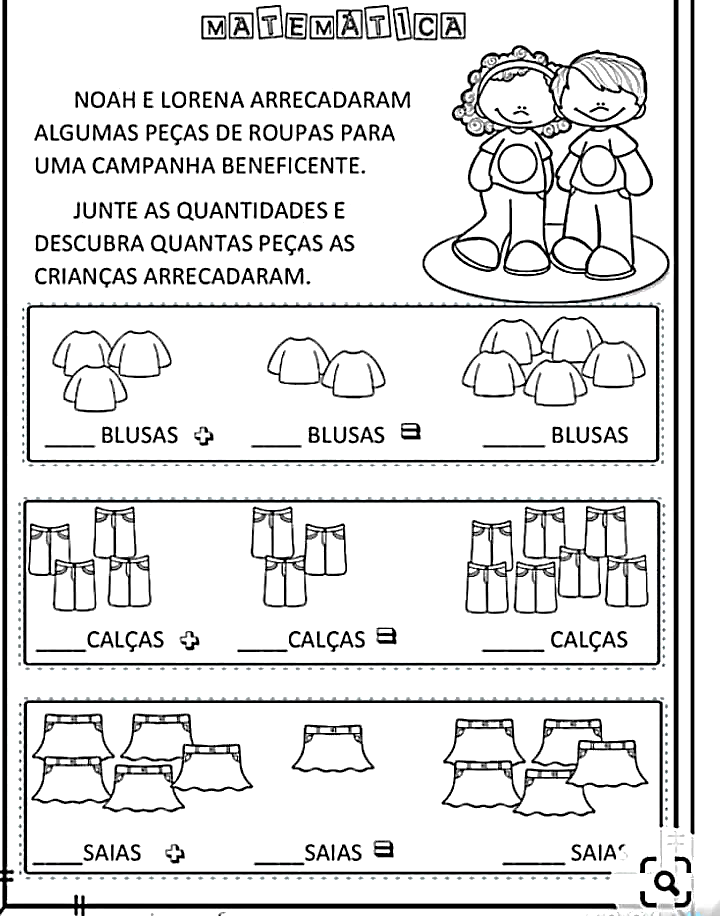 E.M.E.F “PROFESSORA CLÉLIA MACHADO DE FREITAS”PERIODO DE 01/03 a 05/03 DE 2020 DISCIPLINA: Matemática e Ciências.PROFESSOR(A): Maria Helena.ALUNO(A):_______________2º ano A.02/03/2021Terça-feira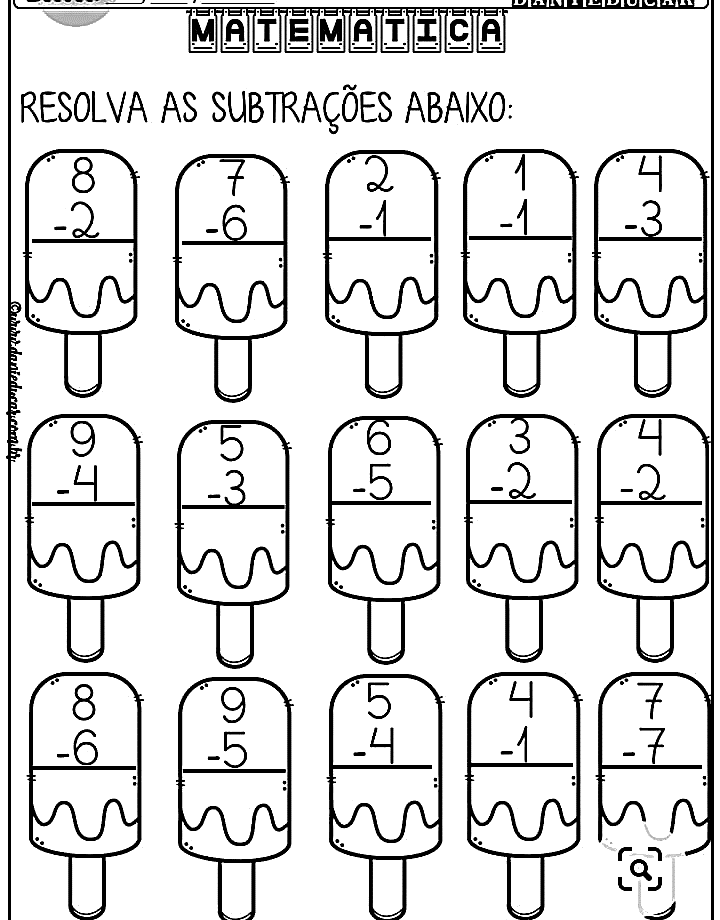 Vamos resolver as adições: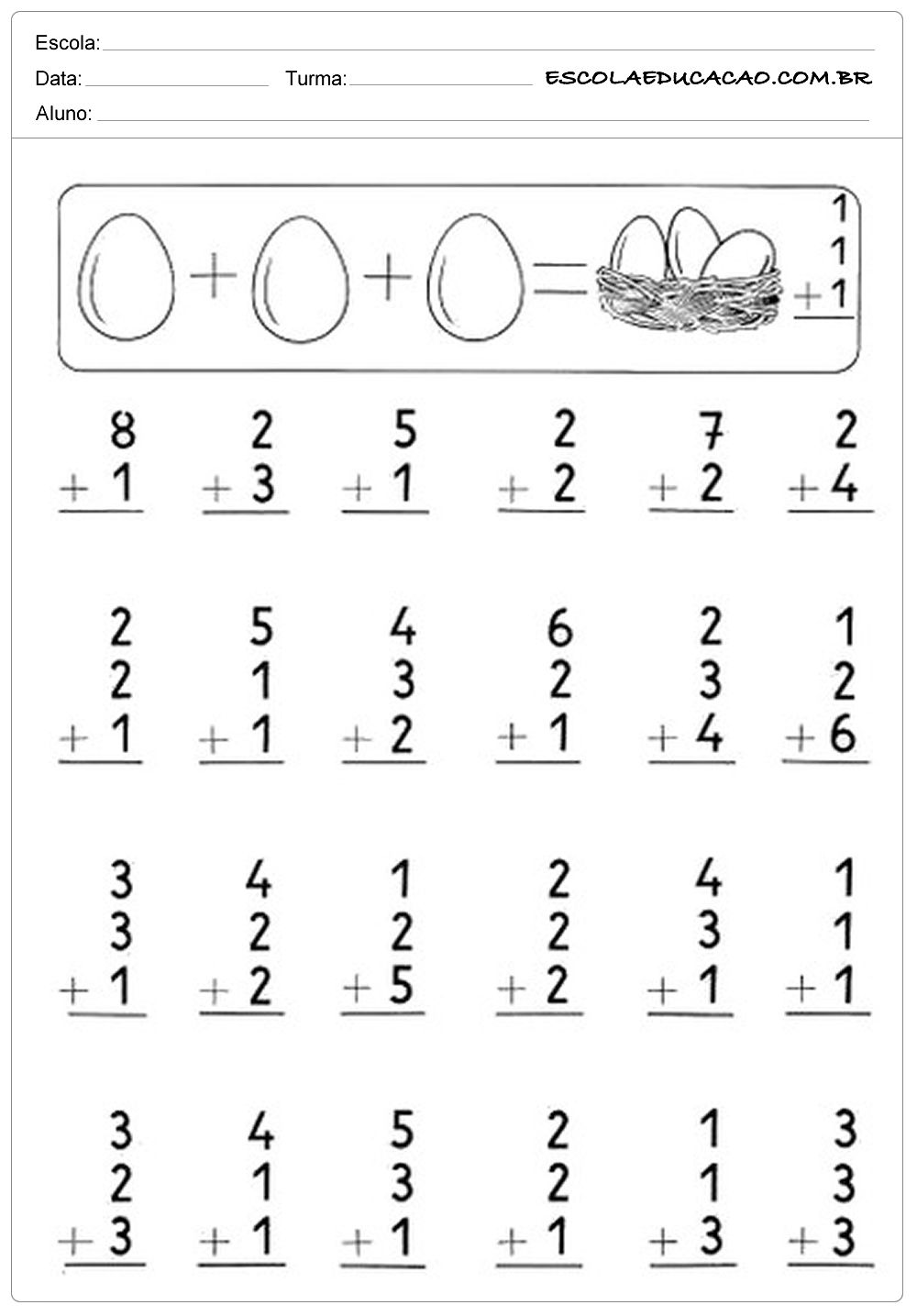 Ciências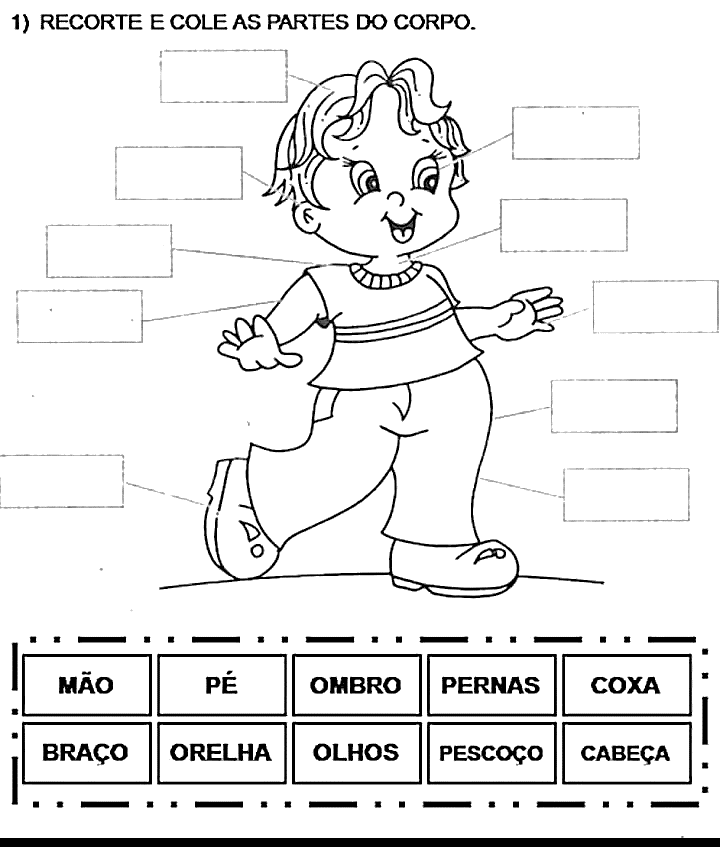 E.M.E.F “PROFESSORA CLÉLIA MACHADO DE FREITAS”PERIODO DE 01/03 a 05/03 DE 2020 DISCIPLINA: Português e Matemática.PROFESSOR(A): Maria Helena.ALUNO(A):_______________2º ano A.03/03/2021Quarta-feiraPortuguêsLer e copiar as palavras e as frases no seu caderno: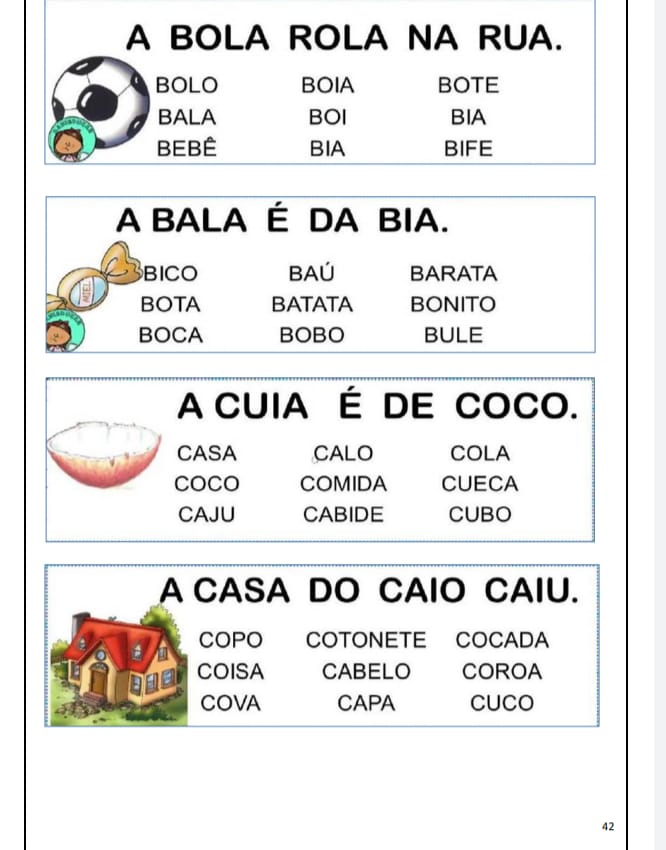 MatemáticaCompletar os numerais até 100.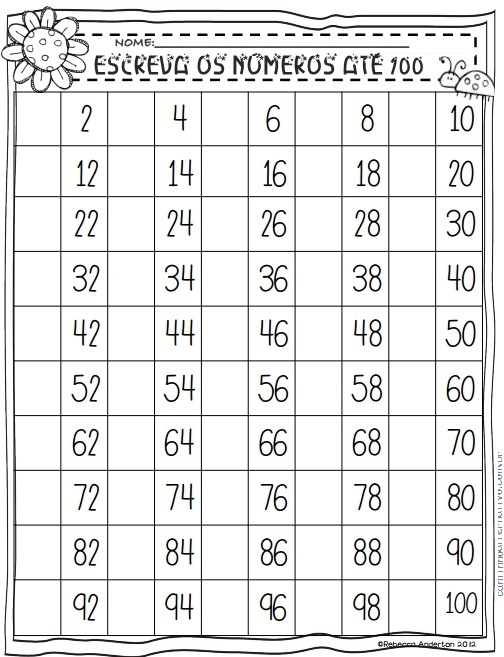 